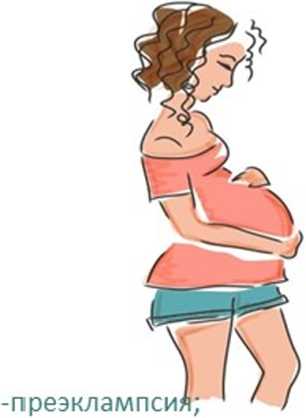 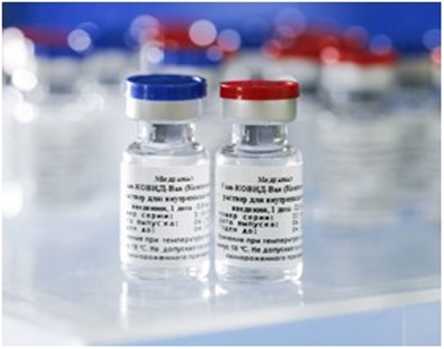 Беременность и
осложнения
вызванные
COVID-19-выкидыши;-преждевременный разрыв плодных оболочек;-задержки роста плода;-послеродовые кровотечения;-Дистресс-синдром плода,-Низкая масса тела при рождении, асфиксия новорожденных, перинатальная летальность.ЗАЩИТИТИ СЕБЯ и СВОЕГО РЕБЕНКА!!!Вакцинация-это защита для каждого!!!Заведующая Женской консультацией 
Кузнецова Юлия АнатольевнаЗачем нужна
вакцинация против
ковид -19 для
беременных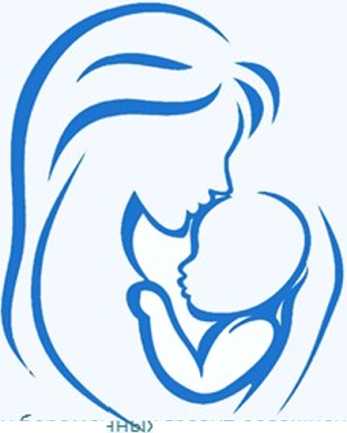 среди новорожденных и беременных.-Ежегодно вакцинация спасает до 3 млн. смерти от инфекций.-Новой коронавирусной инфекцией очень легко заразиться.-Пациентки с Covid-19 ,ожидающие ребенка попадают в реанимацию в 1.5 раз чаще, чем женщины того же возраста не находящиеся в положении.-Серьезные вторичные инфекции на фоне Covid-19 у беременных развиваются в 3 раз чаще.-У женщин с Covid-19 беременность чаще заканчивалась преждевременными родами, у новорожденных чаще наблюдались разного рода осложнения-Вакцинация сократить количество связанных с Covid-19 госпитализация и смертельных случаев среди .беременных-Вакцинация сможет помочь уменьшить потребность беременных в противовирусных препаратах.-Применение вакцины снижает риск осложнений, в т.ч вторичных бактериальных инфекций.Заведующая Женской консультацией 
Кузнецова Юлия АнатольевнаПамятка о вакцинации против новой коронавирусной инфекции
беременных женщин в на основании:Методические рекомендациями Министерства здравоохранения Российской Федерации «Организация оказания медицинской помощи беременным, роженицам, родильницам и новорожденным при новой коронавирусной инфекции COVID-19 ВЕРСИЯ 4 (05.07.2021)Временные методические рекомендации « Порядок проведения вакцинации взрослого населения против COVID-19 Министерства здравоохранения Российской Федерации Федеральное государственное бюджетное учреждение «Национальный медицинский исследовательский центр терапии и профилактической медицины» Министерства здравоохранения Российской Федерации, (ФГБУ «НМИЦ ТПМ» Минздрава России) Москва 2021.Беременность - это физиологическое состояние, создающее предрасположенность к респираторным вирусным инфекциям. В связи с физиологическими изменениями в иммунной и сердечно-легочной системе у беременных женщин повышена вероятность тяжелого течения респираторных вирусных инфекций.Группу наиболее высокого риска развития тяжелых форм COVID-19 составляют беременные, имеющие соматические заболевания: хронические заболевания легких, в том числе бронхиальную астму средней и тяжелой степени тяжести, заболевания сердечно-сосудистой системы, артериальную гипертензию, сахарный диабет, онкологические заболевания, ожирение (ИМТ > 30 кг/м2); хроническую болезнь почек, заболевания печени.Профилактика новой коронавирусной инфекции COVID-191. Неспецифическая профилактика COVID-19:- Неспецифическая профилактика представляет собой мероприятия, направленные на предотвращение распространения инфекции, и проводится в отношении источника инфекции (больного человека), механизма передачи возбудителя инфекции, а также потенциально восприимчивого контингента (защита лиц, находящихся и/или находившихся в контакте с больным человеком).Мероприятия в отношении источника инфекции:Ранняя диагностика и активное выявление инфицированных, в том числе с бессимптомными формами.Изоляция больных и лиц с подозрением на заболевание.Назначение этиотропной терапии.Мероприятия, направленные на механизм передачи возбудителя инфекции:Соблюдение режима самоизоляции. Соблюдение правил личной гигиены (мыть руки с мылом, использовать одноразовые салфетки при чихании и кашле, прикасаться к лицу только чистыми салфетками или вымытыми руками).Использование одноразовых медицинских масок с их регулярной заменой.Проведение дезинфекционных мероприятий.Мероприятия, направленные на восприимчивый контингент:Элиминационная терапия, представляющая собой орошение слизистой оболочки полости носа изотоническим раствором хлорида натрия, обеспечивает снижение числа как вирусных, так бактериальных возбудителей инфекционных заболеванийИспользование лекарственных средств для местного применения, обладающих барьерными функциями.Своевременное обращение пациента в медицинские организации в случае появления симптомов ОРИ является одним из ключевых факторов профилактики осложнений и распространения инфекции.. Медикаментозная профилактика COVID-19 у беременных- Для медикаментозной профилактики COVID-19 у беременных возможно только интраназальное введение рекомбинантного ИФН (капли или спрей).Специфическая профилактика COVID-19В связи с высокой вероятностью инфицирования SARS-CoV-2 во время беременности рекомендовано проведение вакцинации вакциной Гам- КОВИД-Вак от COVID-19. На сегодняшний день нет данных, свидетельствующих о негативном влиянии вакцинации на течение беременности и перинатальные исходы .Поэтому, некоторые крупные иностранные национальные ассоциации рекомендовали вакцинацию беременных женщин при отсутствии их вакцинации до беременности, у которых имеется высокий риск развития тяжелой формы COVID- 19 .Целесообразно проведение вакцинации в группе риска тяжелого течения COVID-19 с 22-х недель беременности.